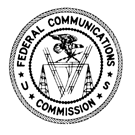 Federal Communications Commission Washington, D.C. 20554June 30, 2020DA 20-700Nancy Victory, Esq. DLA Piper LLP500 Eighth Street, N.W. Washington, D.C.  20004Re:	Applications of VoiceStream Wireless Communications, et al., for Consent to Transfer Control of Licenses, IB Docket No. 00-187;Applications of Subsidiaries of T-Mobile USA, Inc. and Subsidiaries of Cingular Wireless Corporation For Consent to Assignment and Long-Term De Facto Lease of Licenses, WT Docket No, 04-254;Applications of T-Mobile USA, Inc. and SunCom Wireless Holdings, Inc. For Consent to Transfer Control of Licenses and Authorizations, WT Docket No. 07-237;Applications of T-Mobile License LLC and Cellco Partnership d/b/a Verizon Wireless for Consent to Assign Licenses, WT Docket No. 12-175;Applications of Deutsche Telekom AG, T-Mobile USA, Inc., and MetroPCS Communications, Inc. For Consent To Transfer of Control of Licenses and Authorizations, IB Docket No. 12-301; andFile Nos. ISP-PDR-20030409-00015, ISP-PDR-20031224-00025, ISP-PDR-20060510-00013, ISP-PDR-20090826-00008, ISP-PDR-20081001-00020, ISP-PDR-20130322-00001, and ISP- PDR-20130924-00006Dear Ms. Victory:This letter responds to the letter you filed on behalf of T-Mobile US, Inc. (T-Mobile) on May 29, 2020, regarding the condition imposed on T-Mobile and other U.S. subsidiaries of Deutsche Telekom AG (DT, collectively, the Companies) in the above captioned proceedings.1   That condition required the Companies to comply with the terms of the Network Security Agreement, dated January 12, 2001, by and among DT, VoiceStream Wireless Communications, VoiceStream Wireless Holdings Corporation, on one hand, and the Department of Justice (DOJ) and the Federal Bureau of Investigation (FBI), on the other1 Letter from Nancy Victory, DLA Piper LLP, counsel for T-Mobile USA, Inc., to Ms. Marlene H. Dortch, FCC (dated May 29, 2020) (T-Mobile Letter).(2001 NSA).2   You state in your letter that "[a]s a result of T-Mobile's recent merger with Sprint Corporation, the 2001 NSA has been terminated and the condition is now moot."3On May 29, 2020, DOJ filed a letter notifying the Commission that the DOJ, FBI, and the DHS have no objection to T-Mobile's May 29, 2020 notice and confirmed that the 2001 NSA has been terminated.4Based on the record, we find that the condition to comply with the 2001 NSA placed on T-Mobile and the other U.S. subsidiaries of DT in the above-captioned proceedings has been fulfilled.Sincerely,&,.JJ. K.	.w..1Donald K. Stockdale ChiefWireless Telecommunications Bureau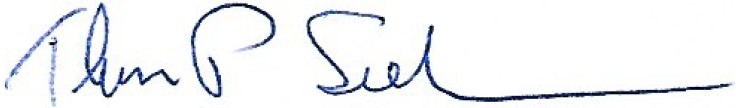 Thomas P. Sullivan ChiefInternational BureauCc:Hunter Deeley Attorney AdviserForeign Investment Review Section National Security DivisionU.S. Department ofJustice 175 N  Street, NE Washington,  DC 20002 Hunter.Deeley@usdoj .gov2 See Applications of VoiceStream Wireless Communications, et al.,for Consent to Transfer Control of Licenses, IB Docket No. 00-187, Memorandum  Opinion and Order,  16 FCC Red 9779, Appendix B (2001).   The 2001 NSA was amended in 2008, to add the Department  of Homeland  Security (DHS) as a party.   See Applications of T-Mobile USA, Inc. and SunCom Wireless Holdings, Inc. For Consent to Transfer Control of Licenses and Authorizations, WT Docket No. 07-237, Memorandum  Opinion and Order, 23 FCC Red 2515, Appendix B (2008).   The 2001 NSA was also amended in 2013.  See Applications of Deutsche Telekom AG, T-Mobile USA, Inc., and MetroPCS Communications, Inc. For Consent To Transfer of Control of Licenses and Authorizations, IB Docket No. 12-30, Memorandum  Opinion and Order and Declaratory  Ruling, 28 FCC Red 2322, Appendix B (2013).3 T-Mobile Letter at 2.4 Letter from Hunter Deeley, Attorney Advisor, National Security Division, DOJ, to Ms. Marlene H. Dortch, FCC (dated May 29, 2020).2